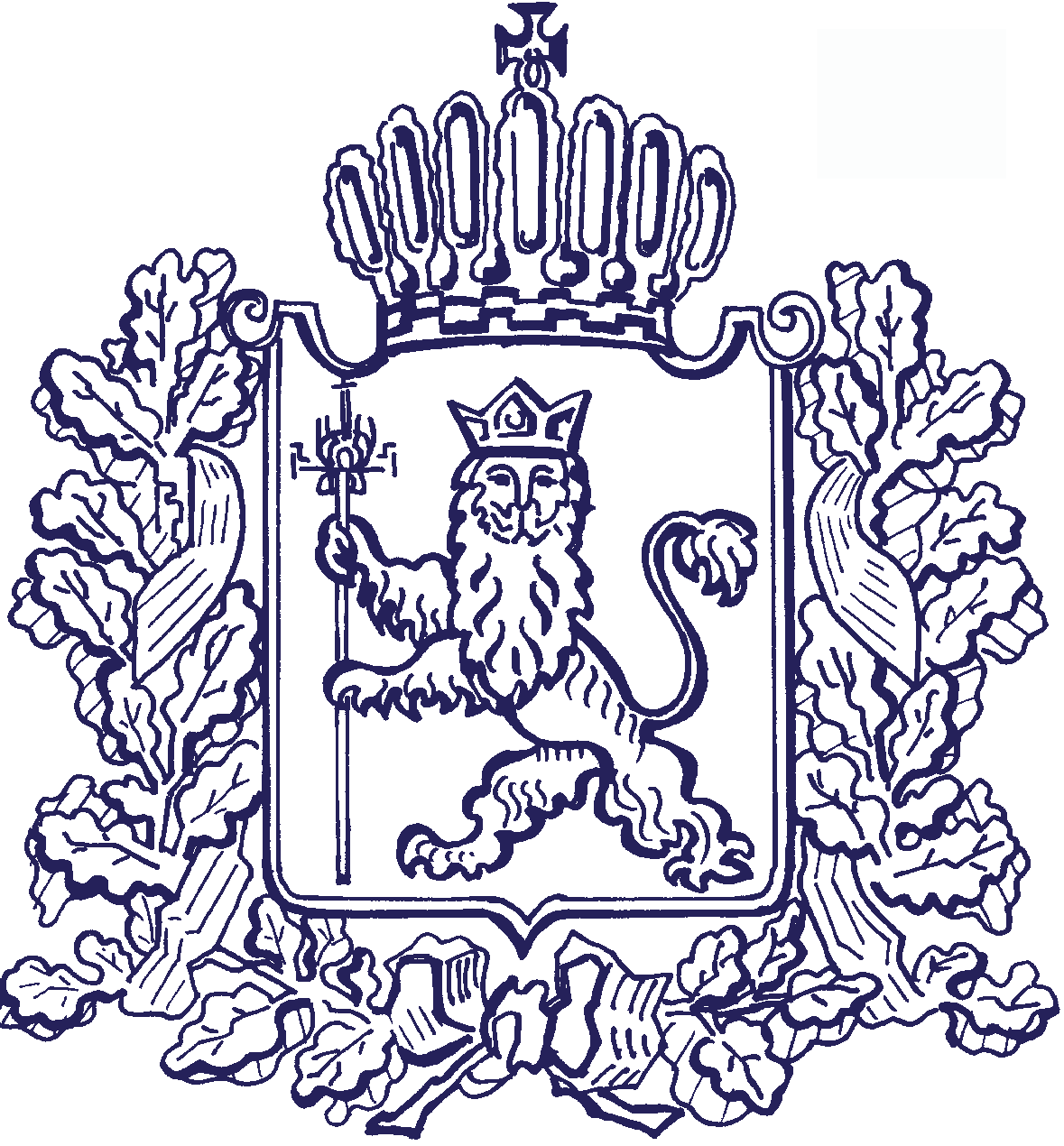 АДМИНИСТРАЦИЯ ВЛАДИМИРСКОЙ ОБЛАСТИДЕПАРТАМЕНТ ЗАПИСИ АКТОВ ГРАЖДАНСКОГО СОСТОЯНИЯПОСТАНОВЛЕНИЕ______________                                                                                        № ________Об утверждении Перечня должностей государственной гражданской службы в департаменте ЗАГС администрации Владимирской области, исполнение должностных обязанностей по которым связано с использованием сведений, составляющих государственную тайну, при назначении на которые конкурс может не проводитьсяВ соответствии с частью 3 статьи 22 Федерального закона от 27.07.2004 № 79-ФЗ «О государственной гражданской службе Российской Федерации»             п о с т а н о в л я ю:1. Утвердить Перечень должностей государственной гражданской службы в департаменте ЗАГС администрации Владимирской области, исполнение должностных обязанностей по которым связано с использованием сведений, составляющих государственную тайну, при назначении на которые конкурс может не проводиться, согласно приложению.2. Контроль за исполнением настоящего постановления оставляю                     за собой.3. Настоящее постановление вступает в силу со дня его официального опубликования. Директор департамента                                                                              Г.А. ГунбаПриложениек постановлению департамента ЗАГСадминистрации областиот ___________ № ______     Перечень должностей государственной гражданской службыв департаменте ЗАГС администрации Владимирской области, исполнение должностных обязанностей по которым связано с использованием сведений, составляющих государственную тайну, при назначении на которые конкурс может не проводиться№ п/пНаименование должностиКоличество должностей1.Главный специалист - эксперт отдела контроля, анализа и обеспечения сохранности документов12.Ведущий специалист-эксперт1